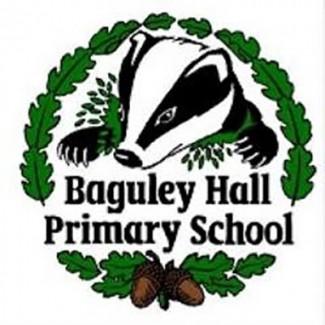 Contents:Page 1: Inspiring positive behaviour and deterring unacceptable behaviour – The 6 Principles of NurturePage 2: UNICEF Gold Rights Respecting and Peace Mala SchoolPage 3 - 4: British Values and REACHPage 5: Responding to unacceptable behaviourPage 6: Using the restorative approachPage 7-8: Additional response to unacceptable behaviour in KS2Page 9: Responding to serious unacceptable behaviourPage 10: AppendicesThis policy should be read in conjunction with the Anti-Bullying Policy, E - Safety Policy and the Restricted Items Policy.We inspire positive behaviour and deter unacceptable behaviour by following the Six Principles of Nurture:We respect all of the UN Rights of the Child. They help us to understand why positive behaviour is so important: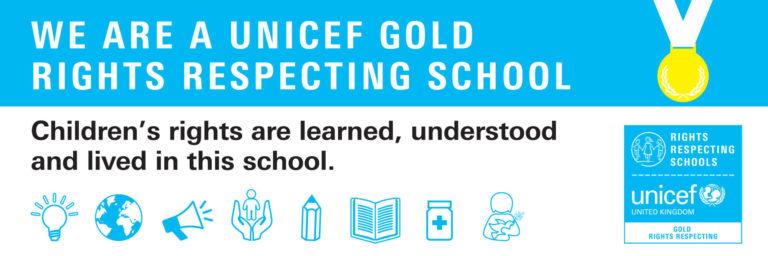 Article 12: Children have the right to give their opinions freely on issues that affect them. Adults should listen and take children seriously.Article 13: Children have the right to share freely with others what they learn, think and feel, by talking, drawing, writing or in any other way unless it harms other people.Article 15: Children can join or set up groups or organisations, and they can meet with others, as long as this does not harm other people.Article 28: Every child has the right to an education…discipline in schools should respect children’s rights and never use violence.Article 29: Children’s education should help them fully develop their personalities, talents and abilities. It should teach them to understand their own rights, and to respect other people’s rights, cultures and differences. It should help them to live peacefully and protect the environment.Article 30: Children have the right to use their own language, culture and religion - even if these are not shared by most people in the country where they live.Article 39: Children have the right to get help if they have been hurt, neglected, treated badly or affected by war, so they can get back their health and dignity.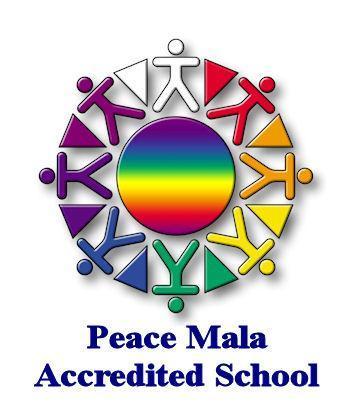                                          Our Golden Rule:Learning and following our British Values help us to understand why positive behaviour is an important part of life in modern Britain: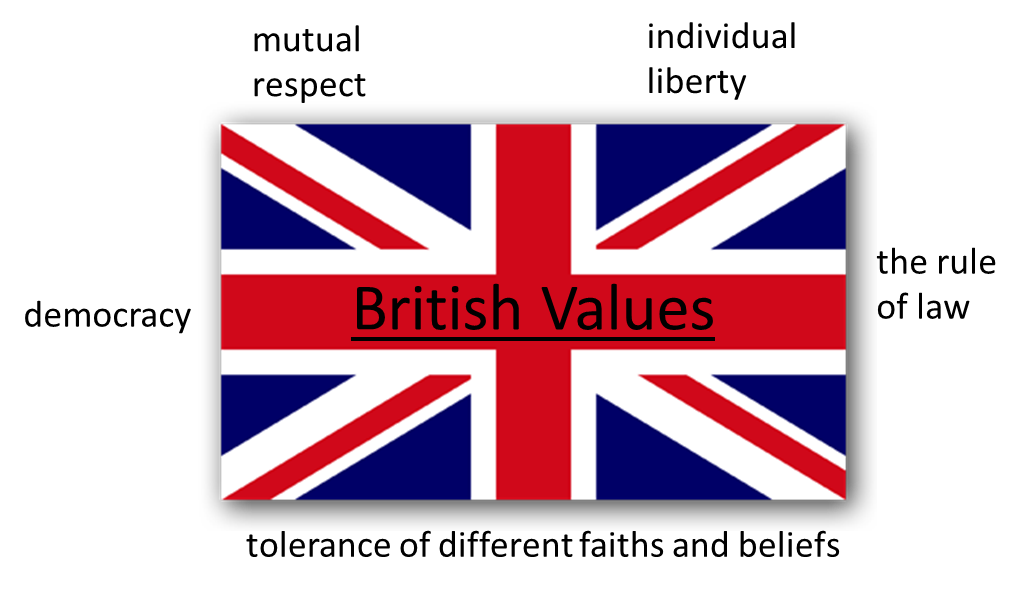 We all aim to develop our REACH characteristics. They help us to focus on learning, showing and celebrating positive behaviour.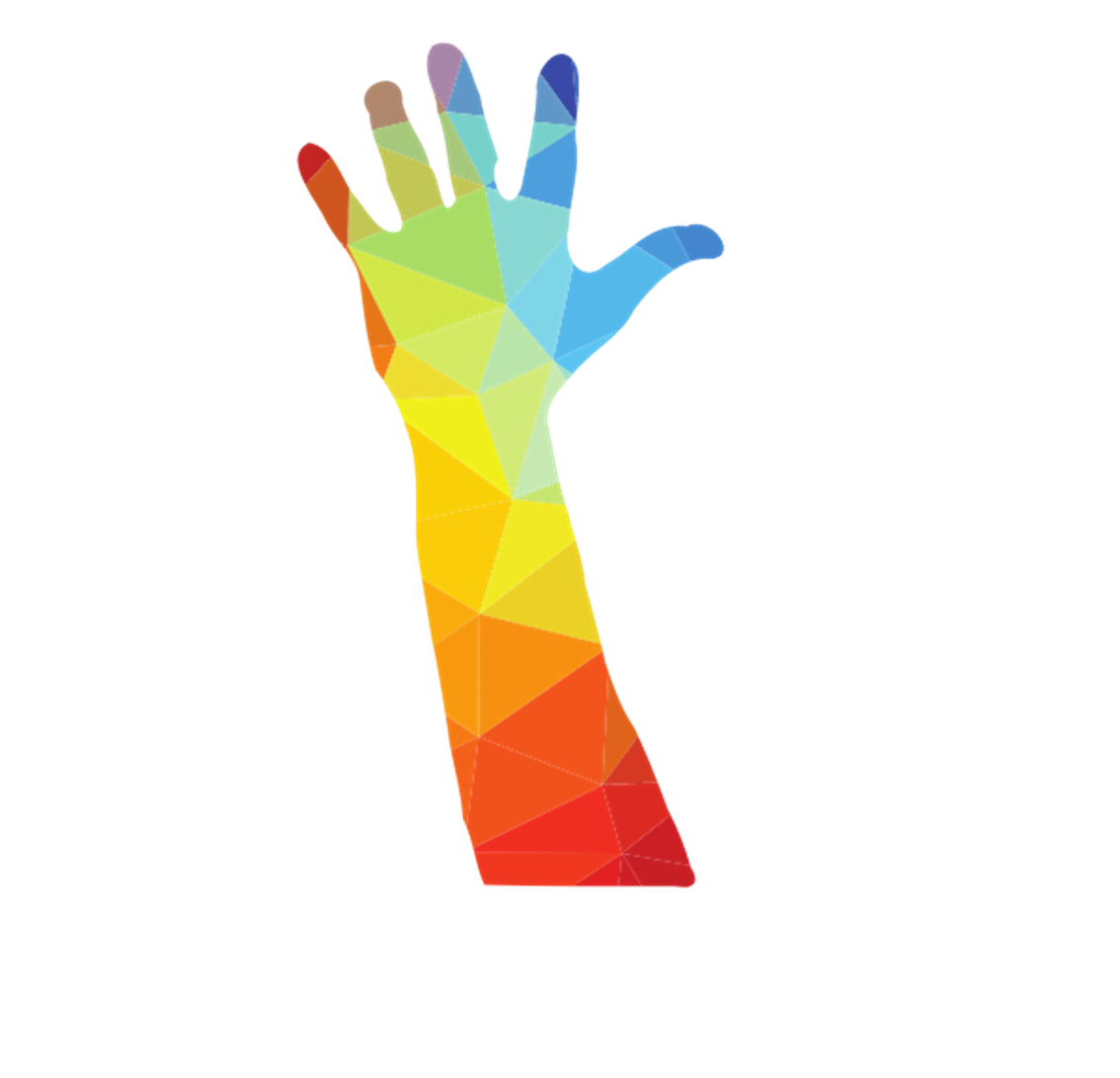 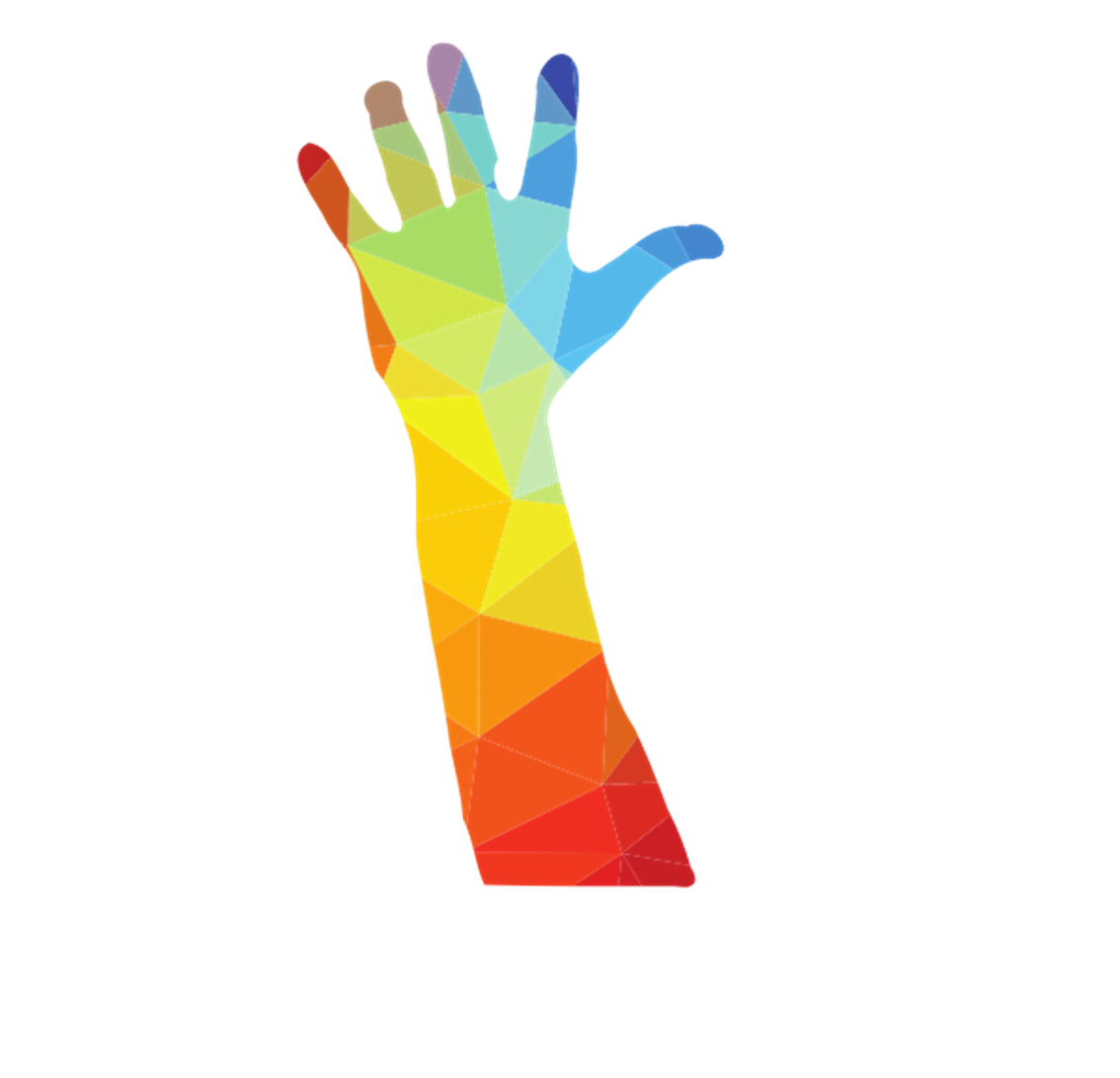 How we respond to unacceptable behavioursStaff respond to unacceptable behaviour in a confident, calm, consistent, fair and proportionate manner. The aim of any response to unacceptable behaviour is to maintain the culture of the school, restore a calm and safe environment in which all pupils can learn and thrive, and prevent the recurrence of misbehaviour. 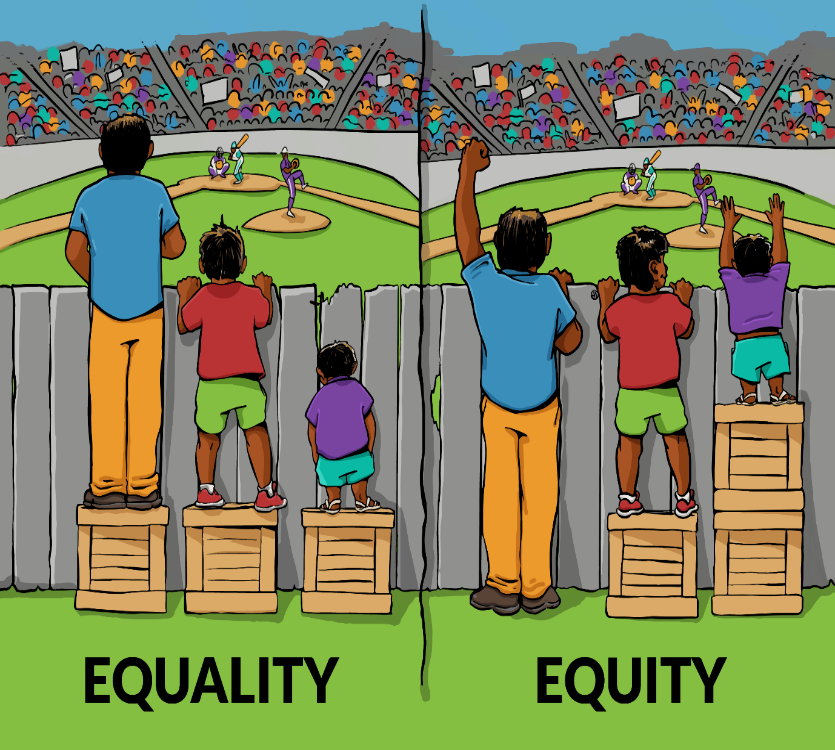 Using restorative practice after an incident of unacceptable behaviourFollowing an incident of unacceptable behaviour, staff will follow three steps of dialogue with children. This will take place when the situation has de-escalated and those involved are ready to engage in discussion. This will be delivered in a way that is appropriate to the individual child’s age and understanding. Visual aids and other communication tools can be used to support this to take place.ReflectWhat was the problem?What went wrong?How did you feel before/during the incident?How do you feel now?What were you thinking before/during the incident?What are you thinking now?Who else was affected?How did it make them feel?Why was it unacceptable?ResolveWhat could you do to solve the problem if it happens again?Which other people can help you?How could they help you?How can we make sure this doesn’t happen again?What do you need to do instead the next time you feel that way?What can help you to make a positive choice in the future?RestoreWhat can you do to make things right?What can you do to make other people involved feel better?What would you want to happen next if this had happened to you? KS2 Class behaviour book record for unacceptable behaviour 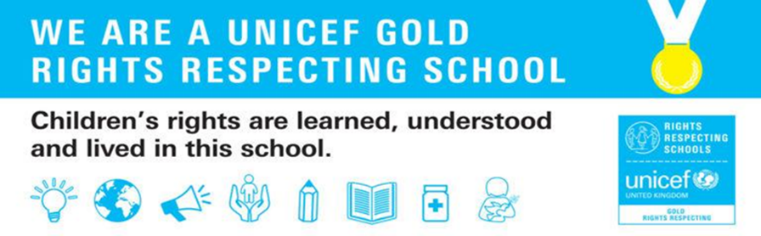 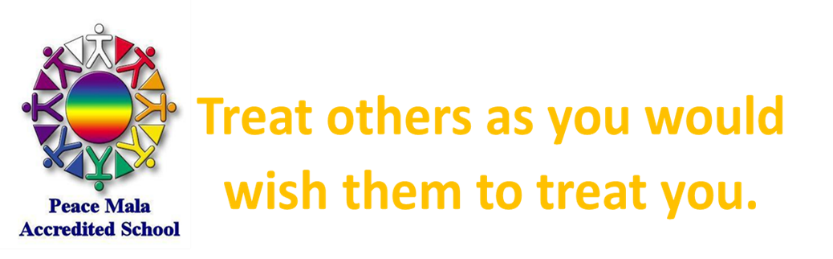 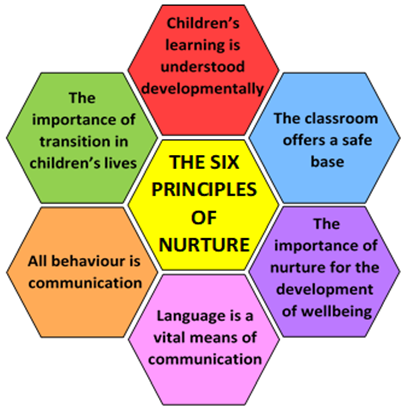 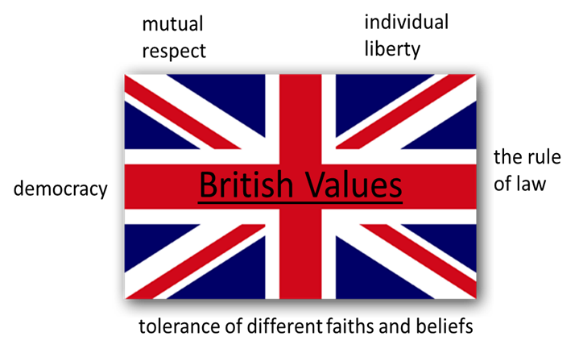 KS2 behaviour meeting structure (for classteachers and parents/carers)1. Discuss what happened beforeHad reminder that if unacceptable behaviour continued, their name would go in the bookTheir name was written in the book.As child’s name was in the book 5+ times by todayTeacher required to talk with parents/carers todayPhase leader will meet with child next week on Monday2. Discuss what is happening now ReflectWhy has the child’s name been in the book?Does the child remember any triggers?Why is this unacceptable behaviour? Refer to our school values.Who else has this affected? ResolveHow can we make sure this doesn’t happen again?What do you need to do instead the next time the trigger happens?What/who can help you to make a positive choice in the future?RestoreWhat can you do to make things right?What can you do to make the other people involved feel better?3. Discuss what will happen nextPhase leader will meet with the child on MondayHow we respond to serious unacceptable behavioursSenior Leadership Team staff involvement and parent/carer contact will be initiated immediately in cases of serious unacceptable behaviour. At this stage, a decision will be made about what disciplinary action will follow and how appropriate support will be provided to all parties involved. Whilst we do everything we can to promote and ensure a safe and mutually respectful environment for all our pupils and staff, there are situations when the behaviour of one individual, or group of individuals, might have a detrimental impact on the health and wellbeing of another. If another child is a victim in an incident of serious unacceptable behaviour, any measures that they feel would support them will be carefully considered (also see restorative approach on next page). All adults involved with them at home and school will be made aware of the incident and should check in on their welfare in the following days. Parents/carers will be encouraged to feedback about any ongoing anxieties or concerns following the incident.Due to the safety of children being of the highest importance in our school, if serious unacceptable behaviour could lead to a child committing an offence, injuring themselves, or others, or damaging property, Team Teach strategies for safe holding may be used. This would only be used when completely necessary as an absolute last resort. Staff will keep a record of any incidents of serious unacceptable behaviours on CPOMS.Appendix 1Examples of behaviour managements systems and rewardsGroup/team pointsTable pointsClass dojoRaffle ticketsStickersMarble jarSecret student Appendix 2Examples of distraction and de-escalation strategiesTimer/countdownChange of faceDirect to simple task (e.g. sharpen pencil/deliver a message)Praise nearby child for positive behaviourMovement breakChange of environmentRemind/reassure that help is availableVerbal/visual reminder of what is needed now and what the next step isAcknowledge and validate feelingsZones of regulation visual aidVisual prompt of expected/unacceptable behavioursDeep breathing exerciseMinimise verbal interactionTime to talk with staff memberDirect to structured calm down time in safe base/another area with a task to do on return (e.g. ‘I can see you need some time out, that’s ok. When you come back, please ..[e.g. collect the books/give out pencils etc])Reminder of previous positive action/achievement (e.g. “It was great when you….yesterday, let’s help you get back to that”Use of clear, direct language in simple instructions (e.g. “we/you will…”, “it is time to…” instead of asking) Rephrase disrespectful language (e.g. “did you mean…”)Break down activity into smaller stepsEYFSKS1LKS2UKS2ResilienceYou try your bestYou know it’s ok to make a mistakeYou are able to ask for helpYou ‘Bounce back’ when something you don’t enjoy happensYou understand and manage your feelingsYou don’t give up. You keep trying - even when things are trickyYou are open to ask for help when you need itYou have the ability to ‘bounce back’ when things upset you You hold yourself accountable. Resilient people don't blame others or outside forces for their problems.You are self-awareYou can manage strong emotions and impulsesYou are mentally strong and have will powerYou do not give up ‘at the first hurdle’You persevere EmpathyYou are kindYou are a good friendYou care about how other people feelYou treat others how you would like to be treatedYou take an interest in others You understand that others experience the same feelings as you doYou give others space to feel their emotions and help them when they are ready to talkYou show compassion and kindness to othersYou actively listen to others when it is their turn to talk AspirationYou always try  your bestYou believe you can do itYou aim highYou learn from your mistakes and do things better next timeYou understand what you need to do to improveYou have big dreams for the futureYou want to be the best that you can beYou have high expectations of yourself and believe that you can reach your goalsYou focus on your goals and how you will achieve them – putting in 100% effort to achieve your aspirationsYou know your strengths and weaknesses – you know which areas that you need to improveYou are inspired by good role models – in school, in the community and perhaps by famous people. ConfidenceYou are proud to do things wellYou can share what you think with othersYou believe in yourselfYou always join inYou always have a goYou challenge yourself to be the best that you can beYou are kind and help others to feel good about themselvesYou have a growth mindset – rather than saying ‘I can’t do that’ you say ‘I can’t do that yet’ etcYou practise self-care and look after yourself mentally and physically You build good friendships and relationships with othersYou know what is a negative friendship or relationship and how this can ‘drain your confidence battery’ HonestyYou always tell the truthYou always try to do the right thingYou tell others how you feel and what you thinkYou tell the truth even when it is difficultYou can admit when you are wrongYou tell the truth (to others and to yourself)You do not cheatYou are honest about your strengths and weaknesses You may make mistakes but you try hard to make thing better againYour honesty make you reliable and trustworthy Expected behavioursUnacceptable behavioursRespecting othersRespecting the school environmentEngaging in learningSafe behaviourDisrespecting othersDisrespecting the school environmentDisrupting learningDangerous behaviourSerious unacceptable intentional behavioursSerious unacceptable intentional behavioursSerious physical aggression Use of object/weapons to hurt othersBringing restricted items to school (see restricted items policy)Racism Biphobic, transphobic or homophobic incidentsSexual behaviourInappropriate incidents/abuse using technologyExploitationBullying (S.T.O.P. – several times on purpose):verbalphysicalonlinesocialdiscriminatory